Name:_____________________________                 Date: _________________Period:_________Writagram Character Profile Project7th Grade Writing LabWorth 75 points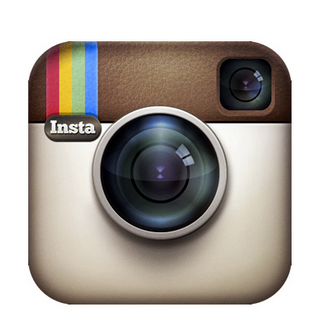 Part 1: Create an Instagram representing your character.The Instagram can be made on the computer (I will upload a template to my website), or by creating it on paper or poster board.  It should include pictures that represent your character, and illustrate the eight ways to reveal character.  You should have at least one picture for each way to reveal character.The pictures can be an object, a place, a person, etc.  You must also include the link from where you take your images for the project.  Be creative! Part 2: Write an explanation about the image.  Explain each of the pictures and how the pictures reveal your character.   Your writing should reflect skills you have learned over the years (formal writing- no lists or incomplete sentences).  The explanation can be in first person (I) or third person (he/she). This will be attached separately from your Writagram, and you should write about a paragraph for each image and it’s significance to your character.  This class will be worked on during class time. You should maximize class time to working on this- it is your first project grade for the marking period.  